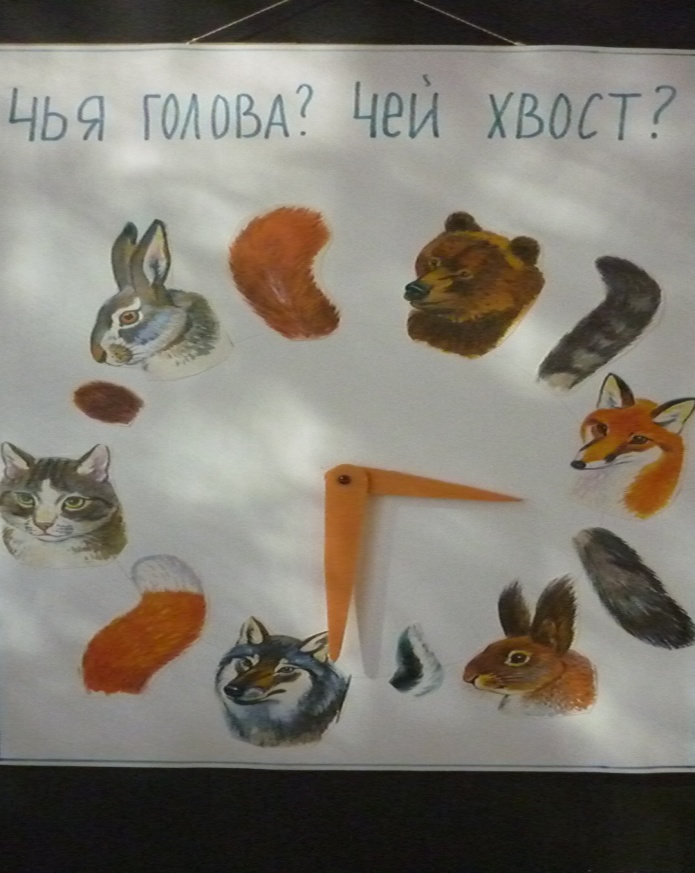 Дидактическая  игра  «Чья голова, чей хвост?» (Для детей 5 – 6 лет).Цели:  образование и употребление притяжательных прилагательных с суффиксом-й-(-ий, -ья, -ье,-ьи).  Упражнение в словообразовании. Закрепление представлений о диких и домашних животных.Ход  игры.Логопед.   Ребенок.   Нужно найти по заданию  голову и хвост животного, поставить стрелки в нужной позиции.Логопед  показывает на картинке голову животного и спрашивает: «Чья голова?»   Ребенок отвечает: « Это лисья голова». Потом ребенок  на картинке находит хвост лисы, устанавливает стрелочки  в нужном положении и говорит: « Это лисий хвост».Игру можно проводить как часть непосредственно образовательной деятельности по темам: «Притяжательные прилагательные», «Дикие и домашние животные».